Zdalne nauczanie - Kangurki14.04.2021rWycinanie figur geometrycznych. Dziecko doskonali umiejętność wycinania. Te figury będą potrzebne do zabawy matematycznej. 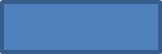 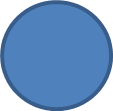 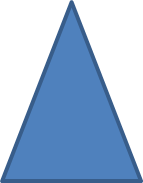 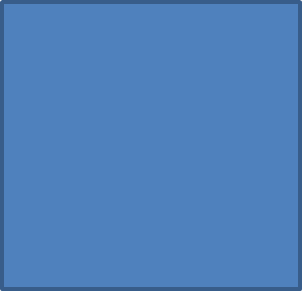 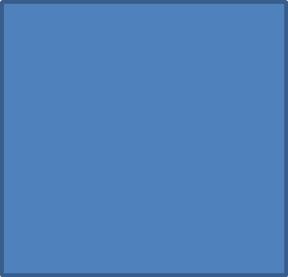 Zabawa matematyczna: Domek malutki i różnokształtne ludki.Do zabawy potrzebne będą: mazaki, papier, wycięte   kolorowe figury geometryczne.Przebieg:„Jakie figury rysuję?” – słuchanie wiersza o figurach Rodzic recytuje wiersz i ilustruje go na  papierze – rysuje figury geometryczne występujące w wierszu.Trzy kreski, trzy kąty, rysuję trójkąty. Już każdy dzieciaczek trójkątny ma szlaczek.Kwadraciki bardzo lubię,w tej rodzinie się nie nudzę. Kwadrat równe boki ma każde dziecko kwadrat zna. Jest w rodzinie też prostokąt, spójrz na niego, wytęż oko. Po dwa boki: długie, krótkie, narysuję za minutkę. Są w rodzinie też kółeczka, okrąglutkie jak piłeczka. Brak w nich rogów oraz kątów, tym się różnią od trójkątów.Rozmowa na temat wiersza:- Jakie figury geometryczne wystąpiły w wierszu?- Powiedz, jak wygląda każda z nich?Dzieci wybierają z wyciętych figur  te,  które wystąpiły w wierszu. Następnie segregują je :- wg kształtu- wg wielkości, od najmniejszej do największej i odwrotnie- przeliczają, określają, ile jest figur z każdego rodzajuSłuchanie opowiadania pt. „Bajeczka o kształtach” W mojej bajeczce jest domek malutki. Mieszkają w tym domku różnokształtne ludki. Jeden jest okrągły, drugi kwadratowy. Małe trójkąciki wkładają na głowy. Domek ich malutki z kwadratów ma ściany. Daszek ma trójkątny, pięknie malowany. Drzwiczki prostokątne prowadzą do środka. W środku oba ludki każdy może spotkaćA czasem, gdy pada i brzydko na dworze. Gdy nie chcą wyjść z domu o jesiennej porze, w oknach w kształcie kółek dwa ludki siadają i przez te okienka na dzieci zerkają.Rozmowa na temat opowiadania:- Jakie ludki mieszkają w domku?- Z jakich figur geometrycznych zbudowany jest domek?- Co robią ludki gdy pada deszcz i brzydka pogoda na dworze?2a.Układanie domów i mieszkających w nich ludków z mozaiki geometrycznej .2b.  Praca plastyczna „ Geometryczny obrazek” na kartce papieru dziecko układa dowolny obrazek z figur i przykleja. Można dorysować kredkami dodatkowe elementy.Kreślenie figur po śladzie- książka cz.4, s. 75.Dziecko pisze ołówkiem po śladzie figury geometryczne, a następnie kreśli  je samodzielnie. Następnie rysuje kredką po przerywanych liniach ramki. Kończy kreślić figury geometryczne i koloruje. Na zakończenie rysuje miejscowość, w której mieszka.Zabawa: „Który miś schowany”W zabawie można użyć załączone misie, ale także zabawki jednego rodzaju np. lalki, samochody, klocki w różnych kolorach, kolorowe karteczki itp.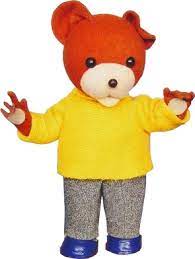 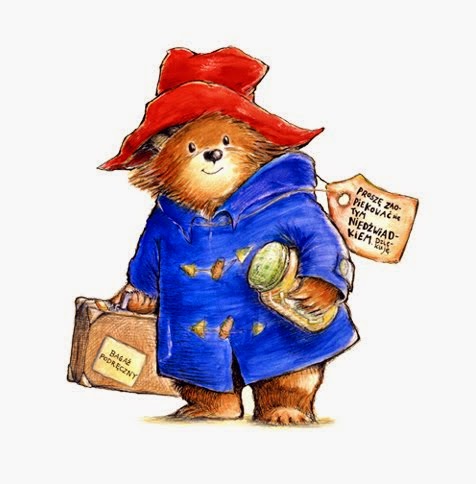 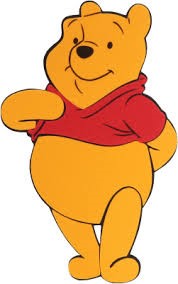 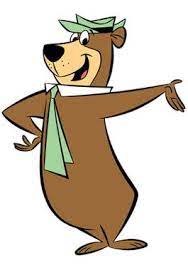 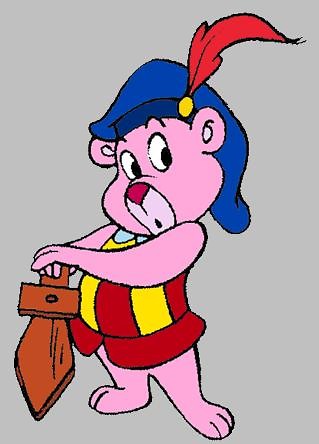 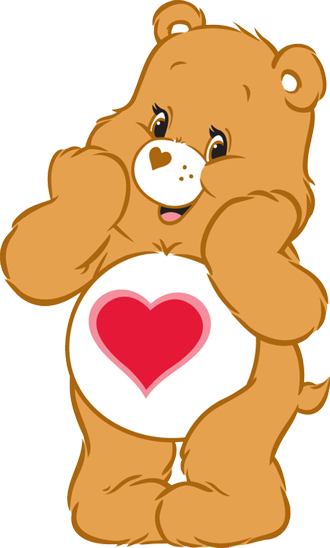 Przebieg :Dziecko nazywa misie, opisuje wygląd. Ustawiamy misie w rzędzie, jeden obok drugiego.Dziecko przelicza misie, wskazuje pierwszego, trzeciego itd.Rodzic recytuje rymowankę i chowa 1 misia.        Siedzą na dywanie        małe misie w rzędzie.       Już za chwilę na dywanie       jednego nie będzie.       Który miś schowany?       Odpowiedz kochany.